                         Основной государственный экзамен                                              Рабочая тетрадь для подготовки к ОГЭ по русскому языкуЛексический анализ: задание 8 без ошибок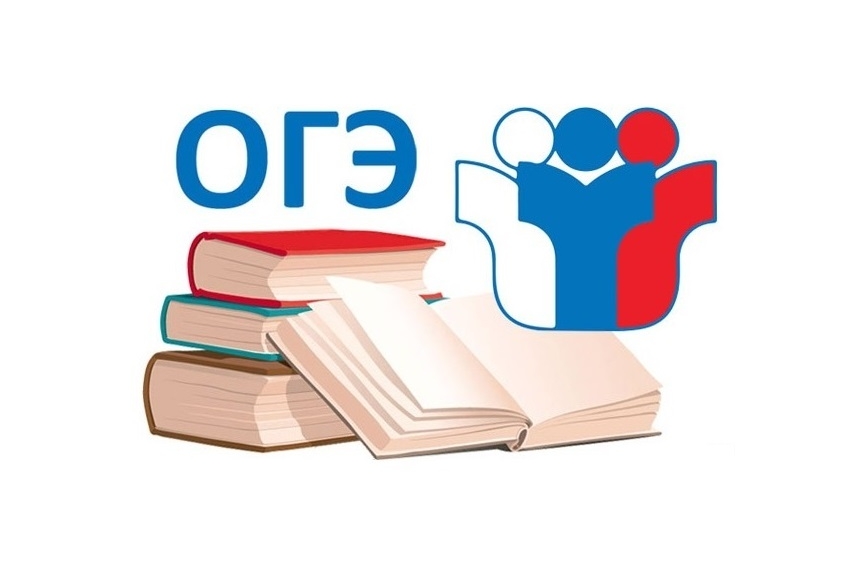                                                       2020         В рабочей тетради представлены теоретическая часть и практикум для подготовки к заданию №8 Основного государственного экзамена по русскому языку, ответы к заданиям, разбор. Все задания соответствуют новой демоверсии ОГЭ-2020.Задания подобраны на основе открытого банка заданий ФИПИ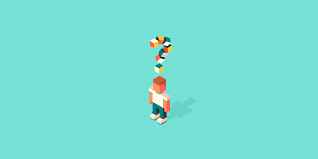                          Лексический анализ: задание 8.Формулировка задания:1)Замените просторечное слово «впрямь» из предложения 19 стилистически нейтральным синонимом. Напишите этот синоним.(19)Из-за этого некоторую неуверенность испытывал и молодой учитель – и впрямь, не отвлекает ли он их от насущного дела жизни ради излишней роскоши? Ответ: действительно /правда2) В предложениях 12–19 найдите фразеологизм. Выпишите этот фразеологизм.(12)И он оделся и пошёл на работу. (13)А мама сразу же заметила, что я обиделся, и постаралась мне помочь.(14)Она достала из-под дивана большую плетёную корзинку, где были сложены старые игрушки, и вынула из неё здоровущего плюшевого мишку.– (15)Вот. (16)Хороший мишка, отличный. (17)Погляди, какой тугой! (18)Чем не груша? (19) Давай тренируйся сколько душе угодно!Ответ:сколькодушеугодно3) В предложениях 26–31 найдите слово с лексическим значением «растеряться от неожиданности, испуга». Выпишите это слово.(26)Она упала вниз, а я по-прежнему смотрел на стену дома. (27)Там, на шероховатом бетоне, краснело пятнышко...(28)Я швырнул портфель, надвинул поглубже шапку и, разогнавшись, шарахнул головой в живот здоровому парню. (29)Он охнул, свалился, а я таранил следующего, следующего. (30)Мальчишки ненадолго опешили, потом я ощутил лицом колючий снег и стал задыхаться в сугробе. (31)Меня лупили по спине, по голове, но я не чувствовал боли, а яростно вертелся, норовя вскочить и протаранить кого-нибудь ещё.Ответ: опешилиНадо знать!Лексическое значение слова – это закрепленное в языке содержание слова, которое отражает информацию о предмете, процессе, явлении и т.д.                                 ТОЛКОВЫЙ СЛОВАРЬ Бомбардир-нападающий игрок в командных играх с мячомБойкот- прекращение отношений с кем-нибудь в знак протеста против чьего-нибудь поведения, поступкаГамак- подвесное полотнище или сетка для лежанияГордость-чувство собственного достоинства, самоуважения,Деликатно-вежливоЗаманчивый- обещающий успех, выгоды, удовольствиеКомбинезон- костюм, представляющий собой соединение верхней части одежды и брюкМастер- специалист, достигший высокого искусства в своём делеМольберт-подставка, на которой художник укрепляет подрамник с холстом, картон, бумагуОбсерватория- «учреждение, оборудованное для астрономических, метеорологических, геофизических наблюденийПренебрёг-отнестись без внимания к чему-либо,Привязанность- чувство близости, основанное на преданности и симпатииПросека-полоса в лесу, очищенная от деревьев Русло-углубление в грунте, по которому течёт водный поток,Разбить-победить, нанеся поражениеСмежив-сомкнув, закрывСоратник-«испытанный, надёжный товарищ», Элегантный- «изысканный, изящный, Этюд- «рисунок или картина, выполненные с натуры, часть будущего большого произведения»Антонимы – слова одной части речи, противоположные по значению. Например, спрашивать-отвечать, отдёрнуть-протянуть, мёртвый-живой, много-мало, проснуться-уснуть,жизнь-смерть,весёлый-грустный,хороши-плохи,грубый-ласковый,тяжело-легко,узкий-широкий,взлетал-падал,молодой-старый,толстый-тонкий,грустно-весело.Лексика с точки зрения стилистической окраски бывает: Нейтральная - это общеупотребительная лексика, которая обозначает обыденные понятия повседневной жизни и не обладает стилистической окраской. Такая лексика может употребляться и в письменной и в устной речи и является основой русской лексики.  Книжная - это слова, которые употребляются преимущественно в письменной речи и встречаются и в научной литературе, и в публицистике, и в деловых документах, и в художественной литературе. Например, непреходящего-постоянного. Разговорная - это слова, употребляемые в ситуациях неофициального общения. Такие слова придают речи непринужденность и непосредственность. Например, маячили,пробурчал, промямлил,дуться,сморилоПросторечная - это слова, выходящие за пределы литературной нормы. Такие слова характерны для грубой, бранной речи. Например, : влепить, ляпнуть-скажет, здорово-очень, донять-достать, простофиля, неужто                  Активный и пассивный запас лексики        В активный словарный запас входят те повседневно употребляемые слова, значение которых понятно всем людям, говорящим на данном языке. К лексике пассивного запаса относятся устаревшие и новые (неологизмы) слова.Устаревшие слова – это слова, вышедшие из активного употребления. Например, благодеяние - одолжение, тракт- большая наезженная дорога, отведай.            Словарь синонимов из Открытого Банка ОГЭСинонимы – слова одной и той же части речи, совпадающие или близкие по значению, но разные по звучанию и написанию.Без натуги – легкоБлагодеяние-одолжениеБолтали – разговаривалиБрякнулся –упалво всеуслышание - громкоВпрямь- действительно, правдаВраньё- обманВторгаться- вмешиватьсяВызволить- спастине) вздумала – решилавнушало ужас – пугалоголосишь -кричишьДолговязый- нескладныйЗагвоздка - затруднениеЗашушукались-зашепталисьЗдорово-оченьЛютый- жестокийРаз - еслиРадостно-веселоНевозмутимо - спокойноНевнимательный –рассеянныйНепреходящего-постоянногоНынешние- современныеИдти- шагалСказал – промямлилСмазал – ударилСмахивал - похожСмело-храброСомкнув-смеживСтырил –укралСтрашно- оченьТрепет- волнениеНадлежало-предстоялоНевзначай -случайноНеужто –развеНебось - наверноеНеизвестный-неведомыйЛяпнуть-скажетОрава -толпаОтречься –отказалсяОтныне - теперьПарня-юношуПослание -письмоПочище-лучшеПростой-незатейливыйПитомцы – воспитанникиПиликал - игратьЧудились- казалисьЧудно- странноХрабро - смелоШлёпнулся- упалШтуками – предметамиЩуплый –худойУкрадкой -тайкомУгомонились -успокоилиЭкий- какой СЛОВАРЬ ФРАЗЕОЛОГИЗМОВ ИЗ ОТКРЫТОГО БАНКА ОГЭФразеологизмы - устойчивые неделимые словосочетания, которые сохраняются в памяти и используются вместе всегда в одном определенном значении. Значение фразеологизма зачастую можно выразить одним словом. На произвол судьбы — без какой либо помощи, поддержки, без присмотра Ровным счётом ничего - ничтожно мало; абсолютно (ничего).Сколько душе угодно - очень много, в большом количестве чего либо.Уносить ноги  - удирать, спасаться бегством. Как по писаному — (говорить) гладко, без запинкиБудь здоров - пожеланиеРазводить руками разводить/развести руками -удивляться, недоумевать; не знать, как поступить в затруднительном положенииНе давать/не дать в обиду -не позволять обижать кого-либо, заступаться за кого-либо.Время от времени — иногда. Взяться за ум  -  прекратить заниматься ерундой и начать делать делоКак <будто> ни в чём не бывало - делая вид, что ничего не произошло, не случилось.Днем с огнем (не сыщешь) – показывает крайнюю редкость того, что приходится искать, Из рук в руки - от одного к другомуНе то слово - о чем-то, что значительно отличается от прозвучавшей оценки.ПРАКТИКАЗадания из Открытого банка ОГЭ 1)Замените просторечное слово «впрямь» из предложения 19 стилистически нейтральным синонимом. Напишите этот синоним.(19)Из-за этого некоторую неуверенность испытывал и молодой учитель – и впрямь, не отвлекает ли он их от насущного дела жизни ради излишней роскоши? Ответ:                          Начало формыКонец формыНачало формы(12)И он оделся и пошёл на работу. (13)А мама сразу же заметила, что я обиделся, и постаралась мне помочь.(14)Она достала из-под дивана большую плетёную корзинку, где были сложены старые игрушки, и вынула из неё здоровущего плюшевого мишку.– (15)Вот. (16)Хороший мишка, отличный. (17)Погляди, какой тугой! (18)Чем не груша? (19) Давай тренируйся сколько душе угодно!ОтветНачало формыКонец формыНачало формы(11)Шарик! – окликнул я его дрогнувшим голосом.(12)Он вздрогнул, испуганно остановился, но тут же отвернулся и свернул с тропы.– (13)Шарик!(14)Но он даже не оглянулся. (15)Я видел, что он, конечно, узнал меня, но не хотел узнавать человека, которого считал лучшим другом, который предал его, бросив на произвол судьбы. (16)Эта встреча была неприятна ему...Ответ:Начало формыКонец формыНачало формы(26)Она упала вниз, а я по-прежнему смотрел на стену дома. (27)Там, на шероховатом бетоне, краснело пятнышко...(28)Я швырнул портфель, надвинул поглубже шапку и, разогнавшись, шарахнул головой в живот здоровому парню. (29)Он охнул, свалился, а я таранил следующего, следующего. (30)Мальчишки ненадолго опешили, потом я ощутил лицом колючий снег и стал задыхаться в сугробе. (31)Меня лупили по спине, по голове, но я не чувствовал боли, а яростно вертелся, норовя вскочить и протаранить кого-нибудь ещё.Ответ: Начало формыКонец формыНачало формы(2)Тогда хозяин сажал его себе на колени и совал в ротик соску с молоком.(3)Да и что оставалось делать месячному щенку, если он ничего ещё не понимал в жизни ровным счётом, а матери всё нет, несмотря ни на какие жалобы. Ответ:Начало формыКонец формыНачало формыНачало формыКонец формы Ответ: Начало формыНачало формыКонец формыНачало формыКонец формыКонец формыКонец формыНачало формыКонец формыНачало формы (7)Ты на всё лето приехала? (8)А с нами дружить будешь? (9)А на реку пойдёшь?(10)Девочка улыбалась.– (11)Косуля пришла, – вдруг сказал Прошка и спрятался за чью-то спину: за «Косулю» Аниска и влепить не замедлит.– (12)Косуля? – спросила чужая девочка. – (13)А почему же Косуля? (14)Косули – ведь это животные такие. (15)Ну, вроде оленей, что ли...Ответ: Начало формыКонец формыНачало формыНачало формыКонец формыНачало формы– (27)Наш отряд передаёт тебе привет.– (28)Спасибо. (29)Апчхи!(30)Смирнова говорила сухо, как по писаному. (31)Она, видимо, получила задание: навестить больного товарища. (32)И теперь выполняла поручение без всякого энтузиазма.(33)Но Коля Луковкин неожиданно почувствовал себя человеком значительным. (34)О его здоровье справляются, ему передают привет.Ответ:Начало формыКонец формыНачало формы(5)В альбоме с марками его привлекли портреты царей, шахов, султанов, магараджей, президентов и прочих правителей кануна мировой войны, когда этот альбом был выпущен, – коллекцией моей он пренебрёг. (6)Раздражение моё против гостя росло.– (7)Альбом – вещь, а марки – мусор, – подвёл итоги Оська. – (8)Что у тебя ещё есть?Ответ:Начало формыКонец формыНачало формы– (30)Наталья, лебеди у меня там, – признался Сергей, – на озере лёд, погибнуть они могут.(31)Свет в подвал проникал через зарешеченное окошко, и глаза к темноте привыкли не сразу.– (32)Тут вода! – поёжилась Лоскутикова возмущённо.(33)Серый взял Наталью за руку, вывел на сухое место, и тут она увидела: в сумраке маячили лебединые шеи. (34)Серый достал из карманов хлеб, растёр в ладонях, кинул лебедям.– (35)Это и есть белые лебеди?! – усмехнулась Лоскутикова.– (36)Самые настоящие, – погордился Серый.Ответ:Начало формыКонец формыНачало формы(12)Однажды Уродливый попытался подружиться с соседскими собаками. (13)Из своего окна я услышал его крики и тут же бросился на помощь.(14)Когда я добежал до него, Уродливый был сильно покусан. (15)Он лежал, свернувшись в клубок, смежив единственный глаз, и след от слезы пересекал его нос. (16)Но что удивительно: пока я нёс его домой, он хрипел, задыхался, но пытался лизнуть меня своим мягким шершавым языком.Ответ: Начало формыКонец формыНачало формы(4)Наконец, тепло солнца произвело нужный эффект; воздушный напор усилился, легко рассеял туман и вылился по реям в алые формы, полные роз. (5)Розовые тени скользили по белизне мачт и снастей, всё было белым, кроме раскинутых, плавно двинутых парусов цвета глубокой радости.(6)Пока «Секрет» шёл руслом реки, Грэй стоял у штурвала, не доверяя руля матросу, – он боялся мели. (7)Рулевой сидел рядом и по-прежнему не чувствовал никакой связи между алым убранством и прямой целью Грэя.Ответ: Начало формыКонец формыНачало формы(18) На тротуаре стояла круглолицая девочка с двумя короткими толстыми косичками. (19) В руке девочка держала огромный виолончельный футляр.– (20)Опять ждёшь Диану? – спокойно спросила девочка.(21)Её голос заглушил скрипку. (22)Мальчик недовольно поморщился и пробурчал:– Никого я не жду.Ответ: Начало формыКонец формыНачало формы(31)У них со стариком как бы разыгрывается спектакль. (32)И каждый хорошо знает свою роль.– (33)Дедушка Пешеходов, – уже в который раз спрашивают ребята, – а кто в первый день войны встретил немцев под Бугом?– (34)Мои сыновья, Семён и Василий, – как бы впервые отвечает старик.– (35)А кто в Сталинграде стоял до последнего дыхания?– (36)Мои сыновья, Семён и Василий.Ответ: Начало формыКонец формыНачало формы(38)Кэт подолгу стояла на морозе перед дровяным складом, а Урс сидел на снегу и смотрел на неё сквозь шерстяные сосульки. (39)И вместо клыков выпускал кончик языка.(40)Потом Кэт протянула ему руку. (41)Он зарычал по привычке и тут же поджал хвост – от стыда. (42)Кэт не отдёрнула руку. (43)Она была или очень смелой, или очень доверяла Урсу.Ответ: Начало формыКонец формыНачало формы(24)Как он тогда крепко сжимал губы и гордился внутренне тем, что не произнёс за весь вечер ни слова.(25)Он уже забыл про свою гордость. (26)Ему хотелось закричать. (27)Но тут, к своей великой радости, он услышал, как мать заворочалась в постели. (28)Потом отец сонным голосом спросил:– Который час?– (29)Спи, спи, – ответила мать. – (30)Ещё рано.Ответ: Начало формыКонец формыНачало формы(30)Она засмеялась.– (31)Он иногда заплывает вон на ту скалу в море и поёт песни из кинофильмов или читает стихи.– (32)А однажды он устроил там обсерваторию, – сказал первый мальчик. (33)Всю ночь глядел в какую-то трубу: хотел увидеть космический корабль.– (34)А я слышал, – сказал второй мальчик, – как он разговаривал с морем. (35)Иду я. (36) Тихо. (37)И вдруг слышу: «Молчишь, не отвечаешь? (38)Всё равно я разгадаю твои тайны и овладею твоей силой! (39)Иногда ты мне кажешься очень хитрым. (40)А иногда – добрым, когда я лежу на твоём берегу и ты шепчешь мне, какие можно построить морские электростанции, используя твои подводные течения». Ответ: Начало формыКонец формыНачало формы (44)Ты же видишь, какая погода, – сказала мать. – (45)Сейчас дождь, и, следовательно, ты можешь простудиться. (46)Краски купим на обратном пути.(47)Мальчик ничего не ответил.– (48)Ну, будь здоров! – сказал лётчик мальчику. – (49)Рад был познакомиться.(50)Когда мальчик с матерью стояли в очереди, чтобы сесть в симферопольский «Ту-104», когда мальчик уже забыл про краски и нетерпеливо ждал своей очереди, вдруг перед ними появился лётчик.Ответ: Начало формыКонец формыНачало формы«(31)Этот долетит, – подумал я, – этот долетит!» (32)Я вспомнил, как во время войны прыгал с парашютом и как это страшно, когда прыгаешь в пустоту. «(33)А ведь тем, кто полетит в космос, будет ещё страшней. (34)Но этот всё равно полетит».– (35)Тогда я не возражаю, раз такое дело, – сказал я.(36)За три месяца он не пропустил ни одного занятия физического кружка. (37)А потом вдруг перестал ходить. (38)И на уроках он был рассеянным и даже похудел.Ответ: Начало формыКонец формыНачало формы(57)Паренёк удивился:– Так они же, товарищ командир, говорили по-немецки!– (58)Знаю, что не по-турецки. (59)Ты сколько окончил классов? (60)Девять? (61)Так ты же должен был хоть что-нибудь понять из их разговора?(62)Он уныло и огорчённо развёл руками:– Эх, товарищ командир! (63)Кабы я про эту встречу знал раньше...Ответ: Начало формыКонец формыНачало формыНачало формы (1)В детстве я мечтал быть скульптором. (2)Это устраивало всех: я тихо сидел у стола и лепил из пластилина. (3)Я лепил лошадей со всадниками и без, экипажи с людьми, кошек вместе с подоконниками, домики для жуков и кузнечиков и самолёты с сидящими внутри лётчиками в шлемах и комбинезонах. (4)Всё это было очень маленьким, миниатюрным.(5)Однажды я вылепил целую армию. (6)Я вылепил танк, и истребитель, и бронетранспортёр, и везде сидели экипажи, и у экипажей были автоматы и знаки различия на погонах.Ответ: Начало формыКонец формыНачало формы(10)Вот, держи. (11)Будем ездить по очереди. (12)Давай, ты первый, а я пока на лавочке посижу.(13)Женя радостно вскочил на Сашин велосипед, весело нажал на звонок и поехал. (14) Вокруг дома он объехал сразу несколько раз. (15) И вдруг – бабах!(16)Как это случилось, трудно понять, но Женя угодил на всей скорости в клумбу. Ответ: Начало формыКонец формыНачало формы(12)Светлана Леонидовна весело рассмеялась.– (13)Дорогие мои девочки, это вы сейчас так думаете, потому что никаких забот у вас нет. (14)Потом, когда появятся у вас семьи, заботы, личные интересы, а времени свободного будет оставаться всё меньше и меньше, тогда и проверится ваша дружба. (15)Хватит ли у вас привязанности друг к другу, чтобы хотя бы в самую тяжёлую минуту прийти на помощь, или вы будете успокаивать себя рассуждениями о собственной занятости?– (16)Кстати, о мелочах, – продолжала Светлана Леонидовна. – (17)Расскажу вам историю, как мои друзья помогли мне в одной мелочи. Ответ: Начало формыКонец формыНачало формы(39)Девочка испуганно посмотрела на Андрюшу. (40)Это он нарочно говорит так приветливо, от него можно ожидать всего. (41)Но бабушка заглянула в глаза мальчику и сказала:– С ним тебе, Асенька, будет сподручнее, чем со мной: он и от собак отобьётся, и мальчишкам в обиду не даст.– (42)Да, – тихо, но очень твёрдо сказал Андрюша.(43)И они пошли вместе. Ответ: Начало формыКонец формыНачало формыНачало формыКонец формыНачало формы(6)Володя заметно важничал: должно быть, он гордился тем, что приехал на охотничьей лошади, и притворялся, что очень устал. (7)Может быть, и то, что у него уже было много здравого смысла и слишком мало силы воображения, чтобы вполне наслаждаться игрою в Робинзона. (8)Игра эта состояла в представлении сцен из Робинзона, которого мы читали незадолго перед этим.– (9)Ну, пожалуйста... отчего ты не хочешь играть с нами? – приставали к нему девочки.Ответ: Начало формыКонец формыНачало формы(41)И слёзы наконец брызнули, как брызжут в цирке у клоунов, сильной струёй. (42) Она сунула в маленькую сухую руку прадеда стёклышко и механизм. (43)А когда все слёзы, которые были, вылились, она крепко уснула.(44)Когда Дина проснулась, прадед сидел за столом, а перед ним стояла фарфоровая коробочка с инструментами: пинцетами, щёточками, колёсиками и круглым увеличительным стеклом. (45)Дина подошла к нему на цыпочках и прижалась к острому плечу. (46) Он засовывал ремешок в ушки целых часов.Ответ: Начало формыКонец формыНачало формы (1)Мы сидели на майском берегу, под щедро распустившимся летним солнцем, у тонкой реки и быстрой воды. (2)Вода называлась Истье, а недалекая деревня – Истцы. (3)Вдруг Корин, друг отца, выступил с заманчивой идеей:– Захар, а помнишь? (4)Мы с тобой катались на велосипедах через лес в старые монастыри. (5)Давай сплавимся туда по реке! (6)На велосипедных колесах туда добираться полчаса. (7)А по речке часа за два, ну, за три спустимся. Ответ: Начало формыКонец формыНачало формыКонец формы (20)Мечта должна быть достижимой, – возражал Средний. – (21)Говорят, чтобы жизнь прошла не напрасно, нужно построить дом, посадить дерево и вырастить сына. (22) Это и есть моя Мечта.– (23)А я мечтаю о Совершенстве, – всё так же, не поднимая глаз, тихо произнёс Младший. – (24)Я мечтаю быть мастером и помогать другим стать мастерами, потому что мастерство умирает, оставаясь в одном человеке.(25)После недолгого молчания Средний сказал:– (26)А что, братья, не пора ли нам отправиться навстречу своей Мечте?– (27)Пора! – горячо ответили братья.– (28)Тогда решено: завтра – в путь!Ответ:Начало формыКонец формыНачало формыНачало формы(18)Оно лежало на самом кончике линейки. (19) Зёрнышко казалось таким далёким, и идти за ним так боязно!(20)Синичка, приседая и настораживая крылья, прокралась в самый конец линейки и оказалась в моей комнате. (21)С боязливым любопытством вглядывалась она в неведомый мир. (22)Её особенно поразили живые зелёные цветы и совсем летнее тепло, которое овевало озябшие лапки.– (23)Ты здесь живёшь?– (24)Да.– (25)А почему здесь нет снега?Синоним: Начало формыКонец формыНачало формы(23)Вот тебе и есть самое главное дело на белом свете, вот тебе и есть, откуда всё берётся. (24)Цветок этот – самый святой труженик, он из смерти работает жизнь…– (25)А трава и рожь тоже главное делают? – спросил Афоня.– (26)Одинаково, – сказал дедушка Тит.– (27)А мы с тобой?– (28)И мы с тобой, мы пахари, Афонюшка, мы хлебу расти помогаем.Ответ: Начало формыКонец формыНачало формы– (44)Сахарину! (45)Вот это да! (46)Так это ж на объеденье кисель получится.(47)Обед был праздничный, полный – из трёх блюд. (48)Вкусный обед! (49)На славу!(50)Не знали блокадные дети других обедов.(51)900 дней продолжалась блокада города, но устояли ленинградцы, разбили фашистов. (52)Пришла в Ленинград победа!Ответ: Начало формыКонец формыНачало формы(3)Забыться было невозможно.(4)Она ходила в театры, и там почти в каждой опере, в каждом балете была жизненная драма. (5)Мир вечно разделён на два полюса: жизнь и смерть. (6)В эти понятия, между этими полюсами в два коротких слова вмещалось всё.(7)В Третьяковке почти на половине картин изображалось что-то грустное.(8)Однажды Лина пошла в зоопарк. (9)Но и тут ей не понравилось: жалко было попрошаек медведей, зады у которых были вытерты и голы оттого, что они часто на потеxy людям усаживались и «служили» за конфетку, за кусок булкиОтвет: Начало формыКонец формыНачало формыНачало формыКонец формыНачало формыНачало формыНачало формыКонец формыНачало формыНачало формыНачало формыНачало формыНачало формыКонец формыНачало формыНачало формы(34)Моя мать погибла в осаждённом Ленинграде. (35)В незнакомом селе у колодца я принял чужую мать за свою. (36)Видимо, у всех матерей есть великое сходство, и если одна мать не может прийти к раненому сыну, то у его изголовья становится другая.(37)Мама. (38)Мамочка.(39)Я много знаю о подвигах женщин, выносивших с поля боя раненых бойцов, работавших за мужчин, отдававших свою кровь детям, идущих по сибирским трактам за своими мужьями. (40)Я никогда не думал, что всё это, несомненно, имеет отношение к моей матери. Ответ: Начало формыКонец формыНачало формыНачало формыНачало формыКонец формыНачало формыНачало формыНачало формыНачало формыНачало формыНачало формыНачало формыНачало формыНачало формыНачало формы(34)Вся встреча с Алкой Ивановой пронеслась в смятённой душе Андрейки, словно вихрь. (35)Уже перед самой дверью он рванулся было, чтобы котёнком прыснуть вниз. (36)Но дед кратко сказал: «Не трусь!» – и поставил его рядом с собой.(37)Дверь открыла Алла. (38)Андрейка кое-как промямлил извинения и сунул в руки потрясённой Алки астры:– Это тебе... эти ледянистые...(39)Алка ничего ему не ответила, осторожно взяла цветы, словно они впрямь были изо льда и могли разбиться, и вдруг астры отразились в её милых от удивления девчоночьих глазах.Ответ:Начало формыКонец формыНачало формыНачало формыНачало формыНачало формыНачало формыНачало формыКонец формыНачало формы(5)Я высказался в этом смысле дома, но мать, удивлённо посмотрев на меня, сказала:– Экий ты, оказывается, ещё маленький!.. Ответ:Начало формыКонец формыНачало формыНачало формыНачало формыНачало формы (1)Я хочу поведать вам историю, которая во многом определила моё отношение к миру.(2)Всякий раз, когда заходит разговор о людях, хороши они или плохи, я вспоминаю этот случай из детства.(3)Мы жили в деревне. (4)Однажды отец взял меня в город. (5)Помню, мы искали обувь и зашли по дороге в книжный магазин. (6)Там я увидел книгу. (7)Я взял её в руки, на каждой странице книги были большие картинки. Ответ:Начало формыКонец формыНачало формы(1)Всё началось на перемене перед шестым уроком. (2)Лена Болдырева, томная пышноволосая красавица, закапризничала:– Слушайте, люди! (3)Меня уже достала эта химия!(4)Кто-то в тон ей произнёс с плачущей интонацией:– А кого она не достала!(5)Этих реплик хватило для того, чтобы суматошная, искрящаяся мысль о побеге с урока вспыхнула молнией. Ответ:Начало формыКонец формыНачало формыНачало формыКонец формыНачало формыНачало формыНачало формыНачало формыНачало формыНачало формыНачало формыНачало формыНачало формыНачало формыНачало формы(22)Я оглянулся: он сидел через проход позади меня, и у него были холодные, пустые глаза.– (23)Ты чего это? (24)Не стоит из-за этого дуться, ну покричит и забудет.(25)Он молчал и глядел мимо меня. (26)Какое ему дело до Елены Францевны, он и думать о ней забыл. (27)Его предал друг.Ответ: Начало формыКонец формыНачало формы(4)Я никогда не видел слёз своей матери. (5)Ни разу в моём присутствии её глаза не увлажнялись, ни разу она не пожаловалась мне на жизнь, на боль. (6)Я не знал, что это было милосердием, которое она оказывала мне.(7)В детстве мы легко принимаем от матери жертвы, всё время требуем жертв. (8)А то, что это жестоко, узнаём позже – от своих детей.(9)«Золотые дни» не вечны, на смену им приходят «суровые дни», когда мы начинаем чувствовать себя самостоятельными и постепенно удаляемся от мамы. (10)И вот уже нет прекрасной дамы и маленького рыцаря, а если он и есть, то у него другая прекрасная дама – с косичками, с капризно надутыми губами, с кляксой на платье..Ответ: Начало формыКонец формыНачало формыНачало формыНачало формыНачало формыКонец формыНачало формы (22)Мы же учимся в одной школе. (23)Разве ты меня не видел?– (24)Не видел!– (25)Какой ты невнимательный, – сказала она.– (26)Я слышал твой голос... (27)Я услышал твой голос, – сказал я.– (28)Ты узнал меня по голосу?– (29)Нет, другое... (30)Я хотел узнать тебя из-за голоса.– (31)Тебе понравился мой голос?(32)Понравился! (33)Это было не то слово.Ответ: Начало формыКонец формыНачало формыНачало формы.Начало формыКонец формыНачало формыНачало формыКонец формыНачало формыНачало формыНачало формыКонец формыНачало формыНачало формыКонец формыНачало формыНачало формыКонец формыНачало формыНачало формыКонец формыНачало формыНачало формыКонец формыНачало формыНачало формыКонец формыНачало формыНачало формыКонец формыНачало формыНачало формыКонец формыНачало формыНачало формыКонец формыНачало формыНачало формыКонец формыНачало формыНачало формыКонец формыНачало формыНачало формыКонец формыНачало формыНачало формыКонец формыНачало формыНачало формыКонец формыНачало формыНачало формыКонец формыНачало формыНачало формыКонец формыНачало формыНачало формыКонец формыНачало формыНачало формыКонец формыНачало формыНачало формыКонец формыНачало формыНачало формыКонец формыНачало формыНачало формыКонец формыНачало формыКонец формыКонец формыКонец формыКонец формыКонец формыКонец формыКонец формыКонец формыКонец формыКонец формыКонец формыКонец формыКонец формыКонец формыКонец формыКонец формыКонец формыКонец формыКонец формыКонец формыКонец формыКонец формыКонец формыКонец формыКонец формыКонец формыКонец формыКонец формыКонец формыКонец формыКонец формыКонец формыКонец формыКонец формыКонец формыКонец формыКонец формыКонец формыКонец формыКонец формыКонец формыКонец формыКонец формыКонец формыКонец формыКонец формыКонец формыКонец формыКонец формыКонец формыКонец формыКонец формыКонец формыКонец формыКонец формыКонец формыКонец формыКонец формыКонец формыКонец формыКонец формыКонец формыКонец формыКонец формыКонец формыКонец формыКонец формыКонец формыКонец формыКонец формыКонец формыКонец формыКонец формыКонец формыКонец формыКонец формыКонец формыКонец формыКонец формыКонец формыКонец формыКонец формыКонец формыКонец формыКонец формыКонец формыКонец формыКонец формыКонец формыКонец формыКонец формыКонец формыКонец формыКонец формыКонец формыКонец формыКонец формыКонец формыКонец формыКонец формыКонец формыКонец формыКонец формыКонец формыКонец формыКонец формыКонец формыКонец формы2)В предложениях 12–19 найдите фразеологизм. Выпишите этот фразеологизм.3)В предложениях 11–16 найдите фразеологизм. Выпишите этот фразеологиз4)В предложениях 26–31 найдите слово с лексическим значением «растеряться от неожиданности, испуга». Выпишите это слово.5)В предложениях 2–3 найдите фразеологизм. Выпишите этот фразеологизм.6)В предложениях 6–9 найдите слово с лексическим значением «вежливо». Выпишите это слово. (6)Митя не уставал хвастаться своим домом: «Когда глядишь на Москву с шестого этажа…», «Не понимаю, как люди обходятся без лифта…» (7)Я деликатно напомнил, что совсем недавно он жил в нашем доме и прекрасно обходился без лифта. (8) Глядя на меня влажными тёмными глазами, Митя брезгливо сказал, что это время кажется ему страшным сном. (9)За такое следовало набить морду. 7)В предложениях 1–6 найдите слово с лексическим значением «нападающий игрок в командных играх с мячом». Выпишите это слово. (1)В нашей паре я был ведущим, а Павлик – ведомым. (2)Недоброжелатели считали, что Павлик был приложением ко мне. (3)На первый взгляд так оно и было. (4)Меня нельзя было приглашать на день рождения без Павлика. (5)Я покинул футбольную дворовую команду, где считался лучшим бомбардиром, когда Павлика отказались взять хотя бы запасным, и вернулся вместе с ним. (6)Так возникла иллюзия нашего неравенства.Ответ:8)Подберите синоним к слову «лютого» из предложения 20. Выпишите этот синоним. (20)Не было теперь у меня врага более лютого, чем Ванька. Ответ: 9)В предложениях 7–14 найдите просторечное слово. Выпишите это слово.10)В предложениях 3–8 найдите фразеологизм. Выпишите этот фразеологизм.(3)Через полчаса стало ясно, что нужно уносить ноги, и чем быстрее, тем лучше. (4)Тёмная полоска вытягивалась в огромную крокодилью морду и явно норовила заглотить нас вместе с машиной. (5)Дождь со снегом всё усиливался. (6)Земля мгновенно раскисла и превратилась в суперклей. (7)Резко похолодало. (8)Я завёл машину, но проехать удалось немного: липкая грязь забила колёса, и двигатель заглох.Ответ: 11)В предложениях 27–33 найдите фразеологизм. Выпишите этот фразеологизм.12)Лексический анализ.В предложениях 5–8 найдите слово со значением «отнестись без внимания к чему-либо». Выпишите это слово.13)В предложениях 30–36 найдите разговорное слово с лексическим значением «виднеться в отдалении». Выпишите это слово.14)Лексический анализ.В предложениях 12–16 найдите слово с лексическим значением «сомкнув, закрыв». Выпишите это слово.15)Лексический анализ.В предложениях 4–7 найдите слово с лексическим значением «углубление в грунте, по которому течёт водный поток».16)Лексический анализ.В предложениях 18–22 найдите разговорное слово. Выпишите это слово.17)Лексический анализ.В предложениях 31–36 найдите антоним к слову «спрашивать». Выпишите этот антоним.18)Лексический анализ.В предложениях 38–43 найдите антоним к слову «отдёрнуть». Выпишите этот антоним.19)Лексический анализ.В предложениях 24–30 найдите слово с лексическим значением «чувство собственного достоинства, самоуважения». Выпишите это слово.20)Лексический анализ.В предложениях 30–40 найдите слово с лексическим значением «учреждение, оборудованное для астрономических, метеорологических, геофизических наблюдений». Выпишите это слово.21)Лексический анализ.В предложениях 44–50 найдите фразеологизм. Выпишите этот фразеологизм.22)Лексический анализ.В предложениях 31–38 найдите синоним к слову «невнимательный». Выпишите этот синоним.23)Лексический анализ.В предложениях 57–63 найдите фразеологизм. Выпишите этот фразеологизм.24)Лексический анализ.В предложениях 2–9 найдите синоним к слову «идти». Выпишите этот синоним. (2)Он шагал прямиком по степи. (3)Пока совсем не стемнело, Сергей видел знакомые очертания гор и не боялся сбиться с пути. (4)Но сумерки сгущались. (5)И горизонт растаял. (6)А скоро совсем ничего не стало видно, даже свою вытянутую руку. (7)И не было звёзд. (8)Глухая тёмная ночь навалилась, как тяжёлая чёрная вата. (9)Ветер, который летел с северо-запада, не смог победить эту плотную темноту, ослабел и лёг спать в сухой траве.Ответ:25)Лексический анализ.В предложениях 1–6 найдите слово с лексическим значением «костюм, представляющий собой соединение верхней части одежды и брюк». Выпишите это слово.26)Лексический анализ.В предложениях 10–16 найдите синонимы (синонимическую пару). Выпишите эти синонимы.27)Лексический анализ.В предложениях 12–17 найдите слово с лексическим значением «чувство близости, основанное на преданности и симпатии». Выпишите это слово.28)Лексический анализ.В предложениях 39–43 найдите фразеологизм. Выпишите этот фразеологизм.29)Лексический анализ.В предложениях 4–9 найдите антонимы (антонимическую пару). Выпишите эти антонимы. 4)И я рисовал когда-то – давно это было, – примостясь у керосиновой лампы на обеденном столе. (5)От прикосновения волшебных кисточек оживал мёртвый богатырь сказки, как бы спрыснутый живой водой. (6)Акварельные краски, похожие на женские пуговицы, лежали в белой жестяной коробке. (7)Иван Царевич на Сером Волке скакал по еловому лесу. (8)Ёлки были меньше Серого Волка. (9)Иван Царевич сидел верхом на Волке так, как эвенки ездят на оленях, почти касаясь пятками мха.Ответ: 30)Лексический анализ.В предложениях 6–9 найдите антонимы (антонимическую пару). Выпишите эти антонимы.31)Лексический анализ.В предложениях 41–46 найдите антоним к слову «проснуться». Выпишите этот антоним.32)Лексический анализ.В предложениях 1–7 найдите слово с лексическим значением «обещающий успех, выгоды, удовольствие». Напишите это слово.33)Лексический анализ.В предложениях 20–28 найдите слово с лексическим значением «специалист, достигший высокого искусства в своём деле». Выпишите это слово.34)Лексический анализ.В предложениях 14–20 найдите слово со значением «подставка, на которой художник укрепляет подрамник с холстом, картон, бумагу». Выпишите это слово. (14)На подмостки выходит высокий, стройный человек с симпатичным лицом. (15) Оба рукава его пиджака совершенно пусты сверху донизу, и концы рукавов заложены в оба кармана. (16)Это и есть безрукий художник. (17)Он кланяется зрителям без улыбки, с достоинством. (18)Художник садится на стул перед мольбертом. (19)Человек с мятым лицом вставляет кусок угля в пальцы ноги художника. (20)И художник начинает рисовать ногойОтвет: 35)Лексический анализ.В предложениях 18–25 найдите синоним к слову «неизвестный, незнакомый». Выпишите этот синоним.36)Лексический анализ.В предложениях 23–28 найдите антоним к слову «жизнь». Выпишите этот антоним.37)Лексический анализ.В предложениях 44–52 найдите слово с лексическим значением «победить, нанеся поражение». Выпишите это слово.38)Лексический анализ.В предложениях 3–9 найдите антоним к слову «весёлый». Выпишите этот антоним.39)Лексический анализ.Замените просторечное слово «ляпнуть» в предложении 18 стилистически нейтральным синонимом. Напишите этот синоним. 18)Она вечно что-нибудь ляпнет, и всем неудобно…Ответ: 40)Лексический анализ.Замените книжное слово «надлежало» в предложении 1 стилистически нейтральным синонимом (синонимичным выражением). Напишите этот синоним. 1)На столе в комнатушке лежали драные-передраные книги, и мне надлежало, пользуясь клеем, пачкой папиросной бумаги, газетами и цветными карандашами, склеивать рваные страницы, прикреплять к серединке оторванные, укреплять корешок и обложку, а потом обёртывать книгу газетой, на которую следовало приклеить кусок чистой бумаги с красиво, печатными буквами, написанными названием и фамилией автора.Ответ: 41)Лексический анализ.Замените просторечное слово «здо́рово» в предложении 19 стилистически нейтральным синонимом (синонимичным выражением). Напишите этот синоним.(19)Винт здо́рово обрадовался Веньке и долго представлял его ребятам в палате.Ответ:42)Лексический анализ.Замените книжное устаревшее слово «благодеяние» в предложении 10 стилистически нейтральным синонимом. Напишите этот синоним. (10)Он пользовался ею расчётливо и умно́: приглашал мальчиков, в дружбе которых был заинтересован, от которых чего-либо ждал взамен, иных долго кормил обещаниями, прежде чем оказывал благодеяние, а некоторых мерзавцев навсегда лишал своей милостиОтвет: 43)Лексический анализ.В предложениях 1–7 найдите синоним к словам «простой, незамысловатый». Выпишите этот синоним. (1)Солнце садилось. (2)Вокруг пахло вечерней прохладой. (3)Птицы замолчали, уступив место нашему герою. (4)Он вскарабкался на остатки трухлявого пенька, чтобы быть повыше, и запел. (5)Это был светлячок – маленькая букашечка, и пел он свою незатейливую песенку о том, что видел: прекрасную картину заката, красивое небо, зелёное море травы, серебряные слёзы росы и любовь. (6)Он пел о любви к жизни. (7)Он во всём видел любовь.Ответ: 44)Лексический анализ.Замените разговорное слово «зашушукались» из предложения 26 стилистически нейтральным синонимом. Напишите этот синоним. (26)Все сразу зашушукались, посмотрев на Витю, а Витя низко опустил голову.Ответ:45)Лексический анализ.Замените просторечное слово «вызволить» из предложения 12 стилистически нейтральным синонимом. Напишите этот синоним. – (12)Я сейчас тебя вызволю! – кричит он, точно собака понимает его.Ответ:46)Лексический анализ.Замените книжное слово «вторгаться» в предложении 21 стилистически нейтральным синонимом. Напишите этот синоним. (21)Мама нередко вторгалась в мои взаимоотношения с игрушками.Ответ:47)Лексический анализ.В предложениях 34–40 найдите устаревшее слово с лексическим значением «большая наезженная дорога». Выпишите это слово.48)Лексический анализ.В предложениях 24–27 найдите слово с лексическим значением «испытанный, надёжный товарищ». Выпишите это слово. (24)Отныне медведь сидит у меня в гараже на самом видном месте, а иногда я устанавливаю его на вилку мотоцикла, и мы катаемся по городу или в мотоколоннах. (25) Соратники из клуба сначала смеялись, а потом привыкли, и игрушка даже в некотором роде стала нашим талисманом. (26)У меня давно была мечта – свой клуб для байкеров, и я его открою. (27)Я даже придумал ему название – «Одноглазый медведь».Ответ: 49)Лексический анализ.Замените книжное слово «непреходящего» в предложении 1 стилистически нейтральным синонимом. Напишите этот синоним. (1)Нина уже давно существует в состоянии непреходящего душевного напряженияОтвет:50)Лексический анализ.Замените разговорное слово «почище» в предложении 49 стилистически нейтральным синонимом. Напишите этот синоним. (49)Прежде, года три назад, с таким выражением Верочка кидалась драться (и дралась почище мальчишек)Ответ:51)Лексический анализ.Замените разговорное слово «чудились» из предложения 3 стилистически нейтральным синонимом. Напишите этот синоним. (3)Ему всюду чудились выгоды и привилегии, которыми обладают другиеОтвет: 52)Лексический анализ.Замените разговорное слово «болтали» в предложении 10 стилистически нейтральным синонимом. Напишите этот синоним. (10)Пластинки слушали, играли моей железной дорогой, болтали о том о сём, но ни о чём серьёзномОтвет: 53)Лексический анализ.Замените разговорное слово «долговязый» из предложения 30 стилистически нейтральным синонимом. Напишите этот синоним. (30)Боль стала моей неразлучной спутницей, она смотрит на меня глазами долговязого восьмиклассника и терпеливо напоминает: человеческая жизнь коротка, поэтому никогда не жалей того, что можешь дать...Ответ: 54)Лексический анализ.Замените книжное слово «трепет» в предложении 2 стилистически нейтральным синонимом. Напишите этот синоним. (2)И я, как положено, должна испытывать священный трепет, но помнить при этом, что в театре есть театральные условности.Ответ:55)Лексический анализ.Замените просторечное слово «стырил» в предложении 22 стилистически нейтральным синонимом (синонимичным выражением). Напишите этот синоним. (22)Кнабель, это ты стырил книгу?Ответ:56)Лексический анализ.Замените разговорное слово «страшно» из предложения 2 стилистически нейтральным синонимом. Напишите этот синоним. (2)Краб был страшно большой и плоский, и, присмотревшись, на нём можно было разглядеть бугры и колючки, какие-то швы, зубчатые гребешки.Ответ:57)Лексический анализ.Замените разговорное слово «(не) вздумала» в предложении 17 стилистически нейтральным синонимом. Напишите этот синоним. (17)И побежал ещё быстрей, чтоб мама не вздумала догонять его.Ответ:58)Лексический анализ.Замените разговорное слово «раз» в предложении 34 стилистически нейтральным синонимом. Напишите этот синоним. (34)Раз можно потерять, значит, это не такой уж и друг!Ответ:59)Лексический анализ.В предложениях 34–39 найдите разговорный синоним к слову «сказал». Выпишите этот синоним.60)Лексический анализ.Замените разговорное слово «враньё» в предложении 14 стилистически нейтральным синонимом. Напишите этот синоним. (14)Конечно, много мелких выкручиваний, много детского вранья лежит на совести прежней Динки.Ответ:61)Лексический анализ.Замените разговорное слово «нынешние» в предложении 21 стилистически нейтральным синонимом. Напишите этот синоним. (21) Нынешние молодые люди живут как-то слишком легко, без трудностейОтвет:62)Лексический анализ.Замените разговорное слово «парня» из предложения 5 стилистически нейтральным синонимом (синонимичным выражением). Напишите этот синоним или это выражение. (5)Однажды в театральном дворе Алиса увидела парня и сразу поняла, что он не артист.Ответ:63)Лексический анализ.Замените разговорное слово «чуднó» из предложения 7 стилистически нейтральным синонимом. Напишите этот синоним. (7)Только чуднό мне что-то: пришёл, снял комнату, даже не поторговался, а теперь ты крыльцом моим занимаешься, будто и не чужие мы люди.Ответ:64)Лексический анализ.Замените просторечное слово «смазал» в предложении 17 стилистически нейтральным синонимом. Напишите этот синоним. (17)На следующий день, после того как я смазал по физиономии Костику, отец сказалОтвет: 65)Лексический анализ.Замените разговорное слово «экий» в предложении 5 стилистически нейтральным синонимом. Напишите этот синоним.66)Лексический анализ.Замените разговорное слово «шлёпнулся» в предложении 9 стилистически нейтральным синонимом. Напишите этот синоним. (9)Чего козёл Сивка от Вовки хотел, неизвестно, и Вовка на всякий случай попятился, споткнулся и шлёпнулся прямо в грязьОтвет:67)Лексический анализ.Замените разговорное слово «штуками» в предложении 2 стилистически нейтральным синонимом. Напишите этот синоним. (2) Чертежи были такие красивые, а её готовальня с блестящими штуками была такая необыкновенно притягательная, что я не мог пройти мимоОтвет:68)Лексический анализ.Замените книжное выражение «внушало ужас» в предложении 19 стилистически нейтральным синонимом. Напишите этот синоним. (19)Портрет Катри, её живые, горящие глаза, притихший двойник портрета, Иоська, и сам несчастный, уединившийся здесь после смерти жены скрипач – всё это внушало ей ужас.Ответ:69)Лексический анализ.В предложениях 1–7 найдите антонимы (антонимическую пару). Выпишите эти антонимы.70)Лексический анализ.В предложениях 1–5 найдите просторечное слово с лексическим значением «донять». Выпишите это слово.71)Лексический анализ.В предложениях 35–42 найдите антоним к слову «грубый». Выпишите этот антоним. (35)Я бросился к матери и обнял её ноги. (36)Сквозь толщу юбок я почувствовал, что её колени забинтованы. (37)Но я даже не подал виду. (38) Я никогда ещё не был так ласков с нею. (39)Я никогда ещё так не любил свою мать. (40) Обливаясь слезами, я целовал её обветренные руки. (41)А она погладила меня по голове и ушла, чтобы лечь. (42)Видимо, стоять ей было трудно.Ответ:72)Лексический анализ.Замените разговорное слово «брякнулся» из предложения 2 стилистически нейтральным синонимом. Напишите этот синоним. (2)Мчавшаяся между партами Лисапета Вторая задела портфель – он, перевернувшись, брякнулся об пол.Ответ:73)Лексический анализ.Замените книжное слово «питомцы» из предложения 9 стилистически нейтральным синонимом. Напишите этот синоним. (9)Как и другие работники Дворца пионеров, она, только недавно выписанная из госпиталя, шла по сохранившимся адресам, чтобы найти своих питомцев.Ответ:74)Лексический анализ.Замените разговорное слово «угомонились» в предложении 20 стилистически нейтральным синонимом. Напишите этот синоним. (20)Постепенно мы утихли, угомонились, и Анна Николаевна снова стала объяснятьОтвет:75)Лексический анализ.Замените просторечное слово «неужто» из предложения 39 стилистически нейтральным синонимом. Напишите этот синоним. (39)Неужто и прежде годы были такие длинные?..Ответ:76)Лексический анализ.Замените книжное слово «отречься» в предложении 8 стилистически нейтральным синонимом. Напишите этот синоним. (8)Сабля, действительно, предрешила мою жизненную дорогу, но и от книжной премудрости я не отрёкся.Ответ:77)Лексический анализ.Замените просторечное слово «невзначай» в предложении 18 стилистически нейтральным синонимом. Напишите этот синоним. 18)А план уже отчеканился в моей голове, и я как бы невзначай предложил ВитькеОтвет:78)Лексический анализ.Замените разговорное слово «загвоздка» в предложении 18 стилистически нейтральным синонимом. Напишите этот синоним. (18)Джаз, конечно, это здорово, но вот загвоздка: я не могу петь одинОтвет:79)Лексический анализ.Замените разговорное слово «щуплый» из предложения 21 стилистически нейтральным синонимом. Напишите этот синоним. (21)Голос принадлежал щуплому невысокому человеку.Ответ:80)Лексический анализ.Замените книжное слово «послание» в предложении 29 стилистически нейтральным синонимом. Напишите этот синоним. (29)Интересно, догадается ли один человек, что Таня ждёт послание именно от него?Ответ:81)Лексический анализ.В предложениях 15–17 найдите фразеологизм со значением «от одного к другому». Выпишите этот фразеологизм. (15)Миха стоически принял свою дозу, открыл портфель, достал платок, чтобы стереть кровь, и тут из портфеля высунулся котёнок. (16)Котёнка отобрали и стали перекидывать из рук в руки. (17)Появившийся в этот момент Илья – самый высокий в классе! – поймал котёнка над головами волейболистов, и прозвеневший звонок прервал это интересное занятие.Ответ: 82)Лексический анализ.В предложениях 22–27 найдите разговорное слово. Выпишите это слово.83)Лексический анализ.В предложениях 4–10 найдите антоним к слову «тяжело». Выпишите этот антоним.84)Лексический анализ.Замените просторечное слово «небось» в предложении 9 стилистически нейтральным синонимом. Напишите этот синоним. (9)Небось, видели?Ответ:85)Лексический анализ.Замените книжное слово «отныне» в предложении 11 стилистически нейтральным синонимичным словом или словосочетанием. Напишите это синонимичное словосочетание. (11)Отныне, встречаясь, мы с Вовкой вели волшебные странные речи, понятные только нам, в которых незримо присутствовал Александр Сергеевич.Ответ: 86)Лексический анализ.Замените просторечное слово «голосишь» из предложения 33 стилистически нейтральным синонимом. Напишите этот синоним. (33)Что ты голосишь?Ответ: 87)Лексический анализ.В предложениях 22–33 найдите фразеологизм. Выпишите этот фразеологизм.88)Лексический анализ.Замените книжное выражение «во всеуслышание» в предложении 30 стилистически нейтральным синонимом. Напишите этот синоним. (30)И потом во всеуслышание, чтобы слышал Олег, восклицала:Ответ:89)Лексический анализ.Замените просторечное слово «орава» из предложения 4 стилистически нейтральным синонимом. Напишите этот синоним. (4)Мать, однако, стояла в сторонке в своей облысевшей шубёнке, в смешном капоре, под которым висели седые волосики, и с заметным волнением, как-то ещё более усиливавшим её жалкую внешность, беспомощно вглядывалась в бегущую мимо ораву гимназистов, которые, смеясь, на неё оглядывались и что-то друг другу говорили.Ответ: 90)Лексический анализ.Замените просторечное выражение «без натуги» в предложении 9 стилистически нейтральным синонимом. Напишите этот синоним. 9)Лицо её было подвижным, как у клоуна: она и им распоряжалась без натугиОтвет: 91)Лексический анализ.В предложениях 27–33 найдите слово с лексическим значением «изысканный, изящный». Выпишите это слово. 27)Венька, стиснув зубы, влез в Виталькин пиджак. (28)Он тоже был ничего: стального цвета в чёрную крапинку. (29)Только не нужен был Веньке этот элегантный пиджак! (30) Никто из его одноклассников в пиджаках по школе не ходил. (31)Никто! (32)Лишь один он! (33)Он, правда, ни разу ни от кого не слышал обидных слов в адрес своей одежды, но всем своим существом чувствовал, что никак не вписывается в этих пиджаках в мужской коллектив класса.Ответ: 92)Лексический анализ.Замените разговорное слово «смахивал» в предложении 20 стилистически нейтральным синонимом. Напишите этот синоним (или синонимическое выражение). (20)А этот мальчишка, как говорили, сильно смахивал на меня. Ответ: 93)Лексический анализ.В предложениях 1–7 найдите слово с лексическим значением «рисунок или картина, выполненные с натуры, часть будущего большого произведения». Выпишите это слово. 1)Жил в городе Верном художник Николай Гаврилович Хлудов. (2)Судьба послала ему при редком долголетии ещё и завидную плодовитость. (3)Добрая сотня картин и этюдов до сих пор хранится в запасниках Центрального музея. (4)Картинная галерея взять их отказалась. (5)«Что за художник? – сказали искусствоведы. – (6)Ни стиля, ни цвета, ни настроения. (7)Просто бродил человек по степи да и заносил в свой альбом всё, что ему попадалось на глаза».Ответ: 94)Лексический анализ.В предложениях 10–15 найдите антонимы (антонимическую пару). Выпишите эти антонимы. (10)Плыли мы как-то вниз по Ветлуге на старой деревянной барже. (11)Рабочие леспромхоза, их было человек десять, играли в карты, лениво переговаривались. (12)А две поварихи и женщина из района сидели на корме и ели яблоки. (13)Река сначала была узкой, берега унылы, с лозняком и ольхой, с корягами на белом песке. (14)Но вот баржа обогнула отмель и вышла на широкий простор. (15)Глубокая и тихая вода лакированно блестела, словно в реку вылили масло, и в это чёрное зеркало смотрелись с обрыва задумчивые ели, тонкие берёзки, тронутые желтизной. Ответ:95)Лексический анализ.В предложениях 49–56 найдите слово с лексическим значением «прекращение отношений с кем-нибудь в знак протеста против чьего-нибудь поведения, поступка». Выпишите это слово. (49)Ну, пожалуйста. (50)Мне всё равно…(51)Но поставить другого – значит поддержать бойкот.(52)Потом вдруг Алёнкины глаза наполнились слезами, и она сказала сердито, с вызовом:– Думаешь, я без них не справлюсь? (53)Очень надо! (54)Справлюсь и без них! (55)Вот увидите.(56)И я поняла: надо справиться во что бы то ни стало.Ответ: 96)Лексический анализ.В предложениях 15–21 найдите синоним к слову «невозмутимо». Выпишите этот синоним. (15)Агния рывком оттащила мальчика за спину.(16)«Беги!» – приказала она, оттолкнув его, и шагнула навстречу противникам.(17)Много раз школьники абсолютно спокойно смотрели на то, как силы покидали её с каждым ударом. (18)Но Агния никогда не сдавалась. (19)Она падала, она поднималась или не могла подняться, но не сдавалась она никогда. (20)Поэтому били её всегда очень жестоко. (21)А в этот раз всё должно быть ещё хуже, наверное.Ответ: 97)Лексический анализ.В предложениях 46–53 найдите просторечное слово с лексическим значением «глуповатый человек, разиня». Напишите это слово.(46)Отец пришёл с поля обедать, посмотрел на Ваню и рассмеялся.– (47)Федя с Гринькой от пчёл убежали, – сказала бабушка, – а наш простофиля полез Васятку спасать. (48)Вот бы мама сейчас его увидела – что бы она сказала?(49)Ваня глядел на отца одним глазом и ждал: что сказала бы мама?(50)А отец улыбнулся и похлопал Ваню по плечу:– Правильно, сынок: сам пропадай, а друга выручай. (51)И мама сказала бы: молодец у меня сынок! (52)Вот бы что она сказала!Ответ;98)Лексический анализ.В предложениях 1–10 найдите антонимы (антонимическую пару). Выпишите эти антонимы. (1)По улицам мчалась «скорая помощь». (2)Куда она мчалась? (3)К человеку, попавшему в беду? (4)Или возвращалась на стоянку?(5)Голос сирены нарастал. (6)Он, казалось, то взлетал под облака, то стремительно падал. (7)Он звучал, как сигнал боевой тревоги.(8)А если эта почти крылатая машина с красным крестом промчится мимо?(9)Надо остановить её!(10)И мальчик решился.Ответ: 99)Лексический анализ.В предложениях 19–24 найдите фразеологизм. Выпишите этот фразеологизм. (19)Лесневский торопливо нажал на красную клавишу – звук пропал. (20)Он хмыкнул и со страхом посмотрел на телефон. (21)А что он может сделать? (22)Эту растяпу в розовом теперь днём с огнём не сыщешь. (23)Не ехать же самому в больницу, чтобы искать там какую-то Валю...(24)Телефон вновь зазвонил, и, сморщившись, как от боли, Лесневский нажал на клавишу, чтобы его совсем отключить.Ответ:100)Лексический анализ.В предложениях 27–32 найдите фразеологизм. Выпишите этот фразеологизм. (27)Пламя рванулось вверх метровым языком, сразу затрещали перегородки и сухие брёвна.(28)Фёдор поднял голову: голуби носились как ни в чём не бывало.(29)Он повернулся и побежал.(30)Народу на остановке было немного, но он полез без очереди, не видя никого. (31)Стоя на задней площадке и прижавшись лбом к стеклу, он старался смотреть на серый и спокойный асфальт. (32)Но не удержался. Ответ: 101)Лексический анализ.В предложениях 1–5 найдите слово с лексическим значением «полоса в лесу, очищенная от деревьев». Напишите это слово. 1)Стадо телят и бычков втянулось на старую, заваленную деревьями про́секу. (2)Бычки и телята, да и мы тоже, тащились медленно и устало, с трудом перебирались через сучковатый валежник.(3)В одном месте на просеку выдался небольшой бугорочек, сплошь затянутый бледнолистым доцветающим черничником. (4)Зелёные пупырышки будущих черничных ягод выпустили чуть заметные серые былиночки-лепестки, и они как-то незаметно осыпались. (5) Потом ягодка начнёт увеличиваться, багроветь, затем синеть и, наконец, сделается чёрной с седоватым налётом.Ответ: 102)Лексический анализ.В предложениях 12–17 найдите синоним к слову «храбро». Выпишите этот синоним. (12)Днём волков отгонял служитель. (13)Зато ночью им никто не мешал. (14)И вот однажды, когда волки, как обычно, дёргали сетку, она не выдержала напора, разорвалась, и два серых хищника пролезли в клетку к росомахе.(15)Увидев, что детёнышам грозит опасность, мать смело бросилась к ним на защиту. (16) Она была гораздо слабее двух волков и, не будь у неё детей, уж, наверное, постаралась бы уйти. (17)Но разве могла уйти и оставить своих детёнышей росомаха-мать?Ответ: 103)Лексический анализ.В предложениях 4–7 найдите антоним к слову «молодой». Выпишите этот антоним. (4)Воздух, насыщенный пряными ароматами диких цветов, застыл. (5)Тихо – лишь в зарослях камыша у самой воды колокольцами звенели комары. (6)Вадимка сидел на берегу и смотрел, как старый тополь роняет белоснежные, кружащиеся в застывшем воздухе пушинки и как они белыми корабликами плывут по реке. (7)Тонкое поскуливание нарушило спокойствие утра.Ответ: 104)Лексический анализ.В предложениях 1–6 найдите слово с лексическим значением «подвесное полотнище или сетка для лежания». Выпишите это слово. (1)Солнечные лучи, легко пронзая белые занавеси, веером разлетаются по комнате.(2)Что сулит мне этот долгожданный воскресный день? (3)Может, буду помогать маме собираться на дачу. (4)На даче, в двух шагах от застеклённой веранды, висит удобный, глубокий гамак, в который так хочется поскорее залезть, что он мне снится по ночам – в виде сказочной ладьи, плывущей над сосновым лесом. (5)А ещё на даче имеется сердитый медный самовар. (6)Он кормится шишками и очень недоволен, когда их мало.Ответ: 105)Лексический анализ.В предложениях 15–19 найдите антоним к слову «толстый». Выпишите этот антоним. (15)О том, как бабушка, такая вся домашняя и уютная, в собственноручно сшитом зелёном клетчатом фартуке, распечатывает на кухне хрустящий пакет и высыпает твёрдые зерна в ручную кофемолку. (16)Маленький Андрей тут как тут. (17)Ему тоже хочется покрутить тугую пластмассовую ручку, очень тонкую и поэтому неудобную. (18)Но ещё больше хочется, чтобы бабушка разрешила взять одно зёрнышко. (19)Вкус разгрызенного кофейного зерна всегда очень нравился Андрею: он напоминал шоколад и в то же время казался каким-то другим, даже ещё лучше, чем шоколад.Ответ: 106)Лексический анализ.Замените разговорное слово «пиликал» в предложении 2 стилистически нейтральным синонимом. Напишите этот синоним.  (2) Он садился на стул возле ёлки, долго пиликал на своём баяне, пытаясь подобрать нужную мелодию, а наша воспитательница строго говорила ему: «Валерий Петрович, повыше!» Ответ: 107)Лексический анализ.В предложениях 5–7 найдите фразеологизм. Выпишите этот фразеологизм. (5)А там уроки да перемены. (6)И Сашка Кочетков, первый не то что в классе, а в школе шалопай, заводила и непоседа. (7)Вечно с двойки на тройку перебивался, а к старшим классам вдруг остепенился, взялся за ум – решил, что после школы в Москву поедет, в институт будет поступать.Ответ: 108)Лексический анализ.Замените разговорное слово «украдкой» в предложении 8 стилистически нейтральным синонимом. Напишите этот синоним.  (8)Никому, кроме неприметной девочки в очках, уткнувшейся в книгу, не было до него никакого дела, а она нет-нет да и посматривала украдкой на Лёшу.Ответ:109)Лексический анализ.В предложениях 3–9 найдите устаревшее слово. Выпишите это слово. 3)Когда война подходила к концу, мать посеяла на огороде полоску пшеницы. (4)Собрав первый урожай, бабушка на радостях испекла два коржа величиной с подсолнух. (5)Коржи были пахучие, румяные. (6)Они светились, как два маленьких посоленных солнца.(7)Мальчик сидел перед столом, ждал, когда ж его угостят, и вдыхал в себя тёплый дух испечённого хлеба. (8)Наконец бабушка подошла к нему и сказала:– Отведай, внучок, моего коржа.(9)Корочка обжигала губы, соль пощипывала язык.Ответ:110)Лексический анализ.В предложениях 8–13 найдите разговорное слово. Выпишите это слово. (8)Раздумывая, Гриша шёл неторопливо, и в душе его что-то теплело и таяло, там что-то жгло и жгло.(9)3а ужином он выпил крепкий чай, чтобы не сморило. (10)Выпил чашку, другую, готовя себя к бессонной ночи.(11)И пришла ночь. (12)Потушили свет. (13)Гриша не лёг, а сел в постели, дожидаясь своего часа. Ответ:111)Лексический анализ.В предложениях 33–37 найдите просторечное слово. Выпишите это слово. 33)Я представил себе тех, кто живёт на этой улице, и подумал: как удалось им сохранить черёмуху? (34)Не со слов – сам знаю: страшной блокадной зимой, когда в комнатах застывает вода и когда садится на стенках иней, чем не пожертвуешь ради крохи тепла, ради слабенького пламени в печурке? (35)А огромное старое дерево – уцелело. (36)Не в саду, не в парке – прямо на улице, никем не охраняемое... (37)Неужто на   пороге смерти своей заботились люди о красоте и ждали весны?Ответ: 112)Лексический анализ.В предложения 29–36 найдите фразеологизм. Выпишите этот фразеологизм. (29)Чуянов лишь пальцами коснулся её плеча, сказал:– Сейчас приедут... (30)Укол сделают, чтобы не мучилась.(31)Нину кормили, постоянно делали ей болеутоляющие уколы. (32)Время от времени она спрашивала:– Когда же, ну когда вы меня спасёте?..(33)Явились добровольцы – солдаты из гарнизона.– (34)Ребята, – сказал им Чуянов, – как хотите, а деваху надо вытащить. (35)Орденов вам не посулю, но обедать в столовой обкома будете... (36)Выручайте!Ответ: 113)Лексический анализ.В предложениях 18–24 найдите антоним к слову «грустно». Выпишите этот антоним. (18)Водить хоровод вокруг огромного дуплистого дуба и лепить из снега «куличики», стараясь, чтобы они были не хуже, чем у остальных детей, оказалось гораздо веселее, чем гулять за руку с бабушкой, как я делала до этого. (19)Каждые десять минут я отрывалась от своего веселья и проверяла, на месте ли неподвижная спина, слегка занесённая медленным снегом. (20)Спина была тут и не двигалась. (21)Один, впрочем, раз её не оказалось, и я уже приготовилась зарыдать, но сразу же и успокоилась: дед никуда не ушёл.(22)Окоченев, он подпрыгивал рядом с лавочкой и растирал ладонями побелевшие щеки.(23)Ровно в час гулянье закончилось, и, взявшись за руки, мы с дедом пошли домой.(24)Деревья стояли стеклянные от мороза, и нежный голубоватый печной дым поднимался из труб.Ответ: 